Nomination des responsables à la Cameroon Radio Télévision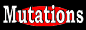 YAOUNDE - 24 JANVIER 2008
© Mutations Réagir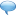 Décision portant nomination des sous-directeurs et assimilés à la Cameroon Radio TélévisionDécision portant nomination des sous-directeurs et assimilés à la Cameroon Radio TélévisionLe président du conseil d'administration décide : 
Sont pour compter de la date de signature de la présente décision nommés aux postes ci-après à la Crtv: 

Cabinet du Pca : 
- Chargé d'études, Mme Zo'o Menye Mauline Collins, ingénieur en informatique, 
- Attaché : M. Njoumou Magloire Bienvenu, diplômé de l'Esstic, poste vacant 

Direction générale 
Service du cabinet : - chargé d'études n°1 : M. Nana François-Xavier, journaliste principal en poste 
- Chargé d'études n°2 : M. Fende Eko Bernard, journaliste en poste 
- Chargé d'études n°3 : Mme Mvotto Anne Marthe, journaliste en poste 
- Chargé d'études n°4 : M. Conge, en poste 

Services rattachés 
Cellule de la traduction : - Chef de cellule, Mme Nlomgoï née Assako Clémentine, traducteur en poste 
Cellule de l'audit : chef de cellule, M. Noumb II Joseph, comptable en poste 
Cellule des équipements de production du centre de formation professionnel de l'audiovisuel : -Chef de cellule, M. Mekeukionoui Victor, ingénieur des télécommunications en poste 
Cellule juridique : chef de cellule, Mme Gweth Rosette Marie, juriste en poste 
Cellule des infrastructures, chef de cellule : M. Fondop, ingénieur des travaux des télécommunications, précédemment en service à la direction générale, poste vacant 

Division des reportages spéciaux 
Cellule des reportages du président de la République, chef de cellule: M. Ewane George, journaliste en poste 
Cellule des reportages du président de l'assemblée nationale, chef de cellule : M. Efouba Onana Jean-Pierre, journaliste en poste 
Cellule des reportages du premier ministre, chef de cellule : M. Libot Bernard Alphonse en poste 
Cellule des reportages des affaires réservées, chef de cellule/ Mme Enanga Kebbi Juliana, journaliste en poste 

Division de la coopération et des relations publiques 
Cellule de la coopération, chef de cellule : M. Ndjaka Grégoire, journaliste principal en poste 
Cellule des relations publiques, chef de cellule : Mme Cheka née Ngwa Marie Louise, journaliste en poste 

Division de l'informatique et de la planification stratégique 
Chargé d'études n°1 chargé de l'informatique : M. Oumarou Mamoudou, ingénieur informaticien en poste 
Chargé d'études n°2 chargé de la planification stratégique: Mme Akoumba Christine en poste 

Administration centrale 

Direction des programmes radio 
Régie centrale des studios, chef de régie: M. Fongtcho Joachim, ingénieur des travaux des télécommunications en poste 
Sous-direction des programmes radio, sous-directeur, M. Bingono Bingono François, animateur en poste 
Sous-direction de la documentation, sous-directeur : Mme Mongku née Lamfu Fufie Mary, documentaliste en poste 
Sous-direction de l'Observatoire des médias, sous-directeur : M. Omboui Marc, journaliste principal en poste 

Direction des programmes TV 
Régie centrale des studios TV, chef de régie : M. Ambassa Laurent, ingénieur électronicien en poste 
Sous-direction des programmes TV, sous-directeur : M. Ndi Jean Materne, journaliste en poste. 
Sous-direction de la documentation vidéo, sous-directeur : Mme Batoum Marie Gisèle, documentaliste en poste 
Sous-direction de l'Observatoire des médias, sous-directeur : M. Noah Daniel Anicet, chargé de cours en poste 

Direction de l'information radio 
Rédaction des journaux parlés : 
Rédacteur-en-chef de langue française: M. Modzom François Marc, journaliste en poste 
- Rédacteur-en-chef de langue anglaise: M. Musi Ngyetiko Aghendor, journaliste précédemment rédacteur-en-chef adjoint de langue anglaise en remplacement de Mme Ekukole 

Direction de l'information TV 
Rédaction des journaux télévisés: 
Rédacteur-en-chef de langue française: M. Ibrahim Chérif journaliste en poste 
- Rédacteur-en-chef de langue anglaise : M. Chebonkeng Joseph Kalabubse, journaliste principal précédemment chargé d'études assistant à la cellule des reportages du Président de l'Assemblée nationale en remplacement de M. Banda Ghogomu Ephraïm, appellé à d'autres fonctions. 

Direction de la production radio 
Secrétariat de production audio: 
secrétaire de production : M. Wain Paul Ngam, journaliste précédemment chef de service des productions audio de langue anglaise, en remplacement de Mme Ndive Becky Njome admise à faire valoir ses droits à la retraite. 
Sous-direction des productions audio: 
sous-directeur : M. Nguegang Jean François, journaliste principal, précédemment chef de service des programmes radio de langue française en remplacement de M. Kouomekouo Jean Mathias, appelé à d'autres fonctions. 

Direction de la production TV 
Sous-direction de la production TV, sous-directeur : M. Papale Koung Claude, réalisateur précédemment chef de service des magazines et des affaires publiques en remplacement de M. Ngwangwa'a Kwasen Thomas décédé. 
Secrétariat de la production vidéo, secrétaire de production : M. Kenmoe Kenyou Rosine, réalisateur en poste. 
Sous-direction des montages, sous-directeur : M. Mebenga Mintounou, monteur en poste 
Sous-direction des arts et métiers: 
sous-directeur : M. Emmanuel Ambah, décorateur en poste 

Direction des équipements de production radio 
Sous-direction des équipements audio-fréquence, sous-directeur : M. Messa Dieudonné, ingénieur des télécommunications en poste. 
Sous-direction des liaisons radio-électriques et des communications internes, sous-directeur : M. Njiomo Ngongang Jean Noël, ingénieur des travaux électromécanicien en poste. 

Direction des équipements de production TV 
Sous-direction des équipements vidéo-fréquence, sous-directeur : M. Nsoga Ntep Timothée, ingénieur électronicien, précédemment chef de service des régies vidéo en remplacement de M. Diyani Tonye Emmanuel, admis à faire valoir ses droits à la retraite. 
Sous-direction des liaisons radio-électriques et des communications internes, sous-directeur : M. Nloutsiri Jean, ingénieur des travaux des télécommunications en poste. 
Sous-direction des transmissions, sous-directeur : M. Mbega Hilaire, ingénieur des télécommunications en poste 
Sous-direction de l'entretien général, de la maintenance et de la protection, sous-directeur : M. Belinga Roger, ingénieur électronicien en poste. 
Cellule des études et projets, chef de cellule : M. Kamga Jean Roger, ingénieur électromécanicien en poste. 

Direction des ressources humaines 
Sous-direction des personnels, sous-directeur : Mme Omgba née Tsoungui Mballa Honorine en poste. 
Sous-direction du développement des ressources humaines, sous-directeur : M. Mbarga, inspecteur du travail en poste. 

Direction des finances et de la logistique 
Sous-direction de la préparation et de l'exécution du budget, sous-directeur : Mme Mfogou née Nganva Lucie, précédemment chef de service du budget à la direction des finances et de la logistique, en remplacement de Mme Moudiki Mbango Catherine appelée à d'autres fonctions. 
Sous-direction des affaires générales, sous-directeur : Fothun Tangang Samuel en poste. 

Centre de formation professionnelle de l'audiovisuel 
Sous-directeur chargé de la maintenance: M. Nkouantchoua Prosper, ingénieur des télécommunications en poste. 
Surveillant général : Mme Ndjiendeu Marie Madeleine, professeur certifié en poste. 


Décision portant nomination des directeurs régionaux, des chefs des stations et des chefs des chaînes dans les services déconcentrés de la Crtv : 

Le président du conseil d'administration décide : 
Sont pour compter de la date de signature de la présente décision nommés aux postes de responsabilité ci-après à la Crtv: 

Direction générale 
I- Stations régionales : 
Station régionale Crtv Littoral à Douala: Engollo Philipe 
Station régionale Crtv Sud à Ebolowa: Ngando ntone Serges 

II- Stations provinciales de radiodiffusion sonore : 
Station provinciale Adamaoua : Yaya Mohamadou Aliou 
Adjoint : Mbey Eugène 
Station provinciale Centre à Yaoundé: Effa Essomba Benoît 
Adjoint : Sardi Lawan Roger 
Station provinciale Est à Bertoua:: Frédérick Etah Bessong 
Adjoint : Abdoulahi Baba 
Station provinciale Extrême nord à Maroua: Momha Mbock Emmanuel 
Adjoint : Temwa Etienne 
Station provinciale littoral à Douala: Nongowé Samuel 
Adjoint : Mme Oben née Patricia Agbor 
Station provinciale du Nord à Garoua: Sira Léon 
Adjoint : Talla Todem Richard 
Station provinciale Nord Ouest à Bamenda: Mewanu Joseph Adjiowokeng Nkelle 
Adjoint : Fandjio Bernard 
Station provinciale Ouest à Bafoussam: Fouba Tonyama Alain 
Adjoint : Tembei Charles Tembei 
Station provinciale du Sud à Ebolowa: Ngando Ntone Serges 
Adjoint : Njoya Mot René 
Station provinciale Sud ouest à Buea: Moindjel Ngol Michel 
Adjoint : Bokuba Samuel 

III- Chaînes de proximité 

Chefs de chaîne de proximité : 
Fm 94 à Yaoundé: Dikos Oumarou Valery 
Adjoint : Ebude Ekane 
Suelaba Fm 105 à Douala : Ngo Pom Louise 
Adjoint : Beyiha Léonard 
Poala Fm à Bafoussam: Mme Mokake Malova 
Adjoint : Gofake Léonard Châtelain 
Mount Cameroun Fm à Buéa: Njomo Kamdem Kevin 

IV- Contrôles techniques interrégionaux 
Contrôleur interrégional pour le centre, l'Est et le Sud: Ngoa Bilounga Luc Marie 
Contrôleur interrégional pour l'Adamaoua, le nord et l'Extrême nord : M. Fongang 
Contrôleur interrégional pour le Littoral et le Sud ouest : Kamga Emanuel 
Contrôleur interrégional pour l'Ouest et le Nord ouest : Ntédé Etanga 


Décision portant nomination de certains chefs de service et assimiles a la crtv 

Le Directeur général décide: 
Sont pour compter de la date de signature de la présente décision nommés aux postes de responsabilité ci-après à la Crtv: 

Direction Générale 
Service Rattachés 
Cellule de la Traduction : 
- Chargé d'études assistant : Mme Haïda Valérie, Traductrice, précédemment en service au Ministère de la Jeunesse, poste vacant. 
Division des Reportages Spéciaux : 
- Cellule des Reportages du Président de la République : 
Chargé d'Etudes Assistant : M. Joseph Clément OMGBA, Journaliste Principal, en remplacement de M. Mimbang Alex appelé à d'autres fonctions. 
Cellule des Reportages du Président de l'Assemblée Nationale : 
- Chargé d'Etudes Assistant: Mme Kima Esther, Journaliste, précédemment Chef de Service de la Coordination des Programmes Provinciaux TV, en remplacement de M. CHEBONKENG Joseph KALABUBSE, appelé à d'autres fonctions. 
- Cellule des Reportages du Premier Ministre: 
Chargé d'Etudes Assistant: M. Ngwa Bernard Teghen, Journaliste, en poste. 
- Cellule des Reportages des Affaires Réservées: 
Chargé d'Etudes Assistant: M. Ngwa Esso Willy, Journaliste, précédemment en service à la Division des Reportages Spéciaux, poste vacant. 

Division de la Coopération et des Relations Publiques: 
- Cellule des Relations Publiques: 
Chargés d'Etudes Assistants: 
1- Chargé de l'Accueil et des Cérémonies: Mme Biloa Bl Ndongo, Conseiller de Jeunesse et d'Animation, précédemment en service à la Direction des Ressources Humaines, en remplacement de M. DZIETHAM Daniel, admis à faire valoir ses droits à la retraite. 
2- Chargé de la Communication interne et externe: M. Effemba Prosper, Journaliste, en poste. 

Administration Centrale 
Direction Des Programmes Radio 
Service de Coordination des Programmes Provinciaux: 
- Adjoint au Chef de Service: M. Ateh Francis, Animateur, précédemment en service à la Direction des Programmes Radio, en remplacement de Mme Akwesieh Mabi Azefor, appelé à d'autres fonctions. 
Sous-direction des Programmes Radio: 
Service des Programmes de Langue Française: 
- Chef de Service: Mme Oyono née Kedy Félicité, Animateur, précédemment Chef de Service des Echanges, des Achats et des Prévisions Radio, en remplacement de M. Nguegang Jean François, appelé à d'autres fonctions. 

Service des Echanges, des Achats et des Prévisions: 
- Chef de Service: M. Dina Valdez Renaud François, Cadre Contractuel, précédemment Adjoint aux Chef de Service des Echanges, des Achats et des Prévisions, en remplacement de Mme Oyono née Kedy Félicité, appelée à d'autres fonctions. 
- Adjoint au Chef de Service: M. Nkoa Raphaël, Journaliste précédemment en service à la Direction de l'lnformation TV, en remplacement de M. Dina Valdez Renaud François, appelé à d'autres fonctions. 

Direction Des Programmes Tv 
Service de Coordination des Programmes Provinciaux: 
- Chef de Service: Mme Epie Rose Mbole, Animateur, précédemment Chef de Service des Programmes TV de langue anglaise, en remplacement de Mme Kima Esther, Journaliste, appelée à d'autres fonctions. 
- Adjoint au Chef de Service: Mme Lucrèce Mebenga, Journaliste, précédemment en service à la Station Provinciale Crtv Adamaoua à Ngaoundéré, en remplacement de Mme Omar née Atah Badine. 
Régie Centrale des Studios TV 
Service de l'Administration des Studios: 
- Adjoint au Chef de Service: Mme Ngah née Ndeng Florence, Journaliste, précédemment en service à la Direction de la Production TV, en remplacement de M. Njoya Lindou Raymond, appelé à d'autres fonctions. 
Sous-direction des Programmes TV 
Service des Programmes TV de Langue Anglaise: 
- Chef de Service: Mme Akwesieh Mabi Azefor, Journaliste, précédemment Adjoint au Chef de Service de la Coordination des Programmes Provinciaux Radio, en remplacement de Mme Epie Rose Mbole, appelée à d'autres fonctions. 
Service des Programmes TV de Langue Française: 
- Chef de Service: Mme Pongmoni née Sikoua Sidonie, Journaliste, précédemment Chef de Service de l'lnformation à la Station Provinciale de la Crtv Est à Bertoua, en remplacement de M. Bindzi Aimé Roland. 
Service des Critiques et des Contenus: 
- Adjoint au Chef de Service: M. Asen Godfred, Journaliste, précédemment en service à la Direction de l'lnformation TV en remplacement de M. Ashu Theodore Nyenti, appelé à d'autres fonctions. 
Sous-direction de l'Observatoire des Médias 
Service de l'Observatoire du Public et de la Presse Ecrite: 
- Chef de Service: M. Mbede Bala Athanase Emmanuel, Journaliste, précédemment en stage, en remplacement de M. Fouda Fouda Linus Pascal, appelé à d'autres fonctions. 

Direction de L'information Radio 
Rédaction des Journaux Parlés: 
- Rédacteur-en-Chef Adjoint de Langue Anglaise: M. Ashu Théodore Nyenti, Journaliste, précédemment AdJoint au Chef de service des Critiques et des Contenus à la Direction des Programmes TV, en remplacement de M. Musi Ngyetiko Aghendor, appelé à d'autres fonctions. 

Secrétariat de Rédaction 
- Adjoint au Chef de Secrétariat de Rédaction: M. Edwin Kindzeka Moki, Journaliste Assistant, précédemment en service à la Station Provinciale de la CRTV Extréme Nord à Maroua, en remplacement de M Mbah Peter Nforsi, appelé à d'autres fonctions. 

Tranches d'Information: 

- Adjoint au Chef de Tranches d'lnformation: M. AKARA TICHA Abel, Journaliste, précédemment en service à la Direction de l'lnformation Radio, en remplacement de M. Tayo Jifack Charles, appelé à d'autres fonctions. 

Service Politique: 

- Chef de Service: M. Georges Arrey, Journaliste, en remplacement de M. Taboh Robert Cho. 

- Adjoint au Chef de Service: M. Nana Tchichoua Blaise Testelain, Animateur, précédemment en service à la Direction de l'lnformation Radio, en remplacement de M. Ndzana Jean Pierre, appelé à d'autres fonctions. 

Direction de L'nformation Tv 

Service du Journal en Continu: 

- Chef de Service: M. Melingui Germain Sabinus, Journaliste Principal, précédemment Chef de Service Politique dans la méme direction, en remplacement de M. Bihina Aimé Robert, appelé à d'autres fonctions. 

Service des Informations en Ligne: 

- Chef de Service: Mme Nlomgot née Assako Léontine, Traducteur, cumulativement avec ses fonctions de Chef de Cellule de la Traduction, en remplacement de Mme Mvotto Anne Marthe, appelé à d'autres fonctions. 

Rédaction des Journaux Télévisés: 

- Rédacteur-en-Chef Adjoint de Langue Anglaise: M. Motale Winnyawoko Ebenezer, Journaliste, précédemment Chef de Service Culture et Société, en remplacement de M. Endeley Ngomba Moka, muté. 

- Rédacteur-en-Chef Adjoint de Langue Française: M. Ndzana JeanPierre, Journaliste, précédemment Adjoint au Chef de Service Politique à la Direction de l'lnformation Radio, en remplacement de.M Mbida Awono Serge André-Marie. 

Secrétariat de Rédaction TV: 

- Chef de Secrétariat de Rédaction: Mme Limunga Billy Eko Rose Anne, Journaliste, précédemment Adjoint au Chef de Secrétariat de Rédaction, en remplacement de Mme Oumarou née Inna Djenabou. 

- Adjoint au Chef de Secrétariat de Rédaction: M. Lamere Moutapbemo Eric Benjamin Francis, Journaliste, précédemment en service à la Station Provinciale CRTV Extrême Nord à Maroua, en remplacement de Mme Limunga Billy Eko Rose Anne, appelée à d'autres fonctions. 

Service des Reportages: 

- Chef de Service: M. Bihina Aimé Robert, Journaliste, précédemment Chef de Service du Journal en Continu, en remplacement de M. Mbella Essengue Isaac, décédé. 

- Adjoint au Chef de Service: Mme Achu Clarisse Neh Mokom, Journaliste, précédemment Adjoint au Chef d'Edition en remplacement de M. Tikum Mbah Azonga, muté. 

Service Politique: 

- Chef de Service: Mme Mvogo née Avomo Julienne Désirée, Journaliste, précédemment Chef d'Edition à la Direction de l'Information TV, en remplacement de M. Melingui Germain Sabinus, appelé à d'autres fonctions. 

Service Etranger: 

- Chef de Service: M. Lemana Tina Franklin Journaliste, précédemment en service à la Direction de l'Information TV, en remplacement de M. Onana Hugues François, appelé à d'autres fonctions. 

Direction de La Production Radio 

Sous-direction des Productions Audio 

Service de la Production Audio de Langue Anglaise: 

- Chef de Service: M. Mbah Peter Nforsi, précédemment Adjoint au Chef de Secrétariat de Rédaction, en remplacement de M. Wain Paul Ngam, appelé à d'autres fonctions. 

Direction de La Production Tv 

Sous-direction de la Production TV: 

Services des Manazines et des Affaires Publiques: 

- Chef de Service: M. Njoya Lindou Raymond, Réalisateur Assistant, précédemment Adjoint au Chef de Service de l'Administration des Studios7 en remplacement de M. Papale Koung Claude, appelé à d'autres fonctions. 

Service de la Création' Monitoring et Documentation: 

- Chef de Service: M. Selambi Nbuh Christopher, Réalisateur, précédemment en service à la Direction de la Production TV, en remplacement de Mme Fombe née Fube Margaret, appelée à d'autres fonctions. 

Direction Des Equipements de Production Radio 

Service des Installations Electriques: 

- Chef de Service: M. Omgba Ottou, Ingénieur Electromécanicien, précédemment en service dans la même direction, en remplacement de M. Bikoy Jean Paul, appelé à d'autres fonctions. 

Direction Des Equipements de Production Tv 

Sous-direction des Equipements Vidéotréquence: 

Service des Rénies Vidéo: 

- Chef de Service: M. Ngoube Michel Anatole, Ingénieur des Travaux précédemment Chef de Service de l'Infographie et de la Gestion des Synthétiseurs, en remplacement de M. Nsoga Ntep Timothée, appelé à d'autres fonctions. 

- Adjoints: 

1. M. Ngoungoun Jean, Technicien Supérieur de Maintenance, précédemment 2éme Adjoint au Chef de Service des Régies Vidéo, en remplacement de Mme Obounou Cécile. appelée à d'autres fonctions. 

2. M. Tadjouteu Gérard, Technicien d'exploitation, précédemment en service à la Direction des Equipements de Production TV, en remplacement de M. Ngoungoun Jean, appelé à d'autres fonctions. 

Service de L'Infographie et de la Gestion des Synthétiseurs; 

- Chef de Service: Mme Obounou Cécile, Ingénieur Electronicien, précédemment 1er Adjoint au Chef Service des Régies Vidéo, en remplacement de M. NGOUBE Michel Anatole, appelé à d'autres fonctions. 

Sous-direction des Liaisons Radioélectriques et des Communications Internes: Service de la Téléphonie: 

- Adjoint au Chef de Service: M. Bembatouo Zacharie, Technicien de Maintenance, précédemment en service à la Direction des Equipements de Production TV, poste vacant. 

Direction de La Diffusion Et Des Transmissions 

Sous-direction des Equipements de Diffusion 

Service des Emetteurs FM Radio: 

- Adjoint au Chef de Service: M. Yakan A Bassa Yakoubou, Ingénieur des Travaux de Télécommunications, précédemment Chef de Centre de Diffusion FM/TV de Garoua cumulativement Chef de Service Provincial de la Diffusion et des Transmissions en remplacement de M. Fouda Mba Luc appelé à d'autres fonctions. 

Sous-direction des Transmissions 

Service des Liaisons Fixes: 

- Chef de Service: M. Nshanji Ngeh Eugène, Ingénieur des Télécommunications, précédemment en service à la Sous-direction des Equipements de Diffusion en remplacement de M. Mbega Hilaire qui cumulait avec son poste de Sous-directeur des Transmissions. 

Sous-direction de l'Entretien Général de Maintenance et de Protection Service de l'Entretien Général et de la Protection : 

- Chef de Service: M. Omgwa Ottou Gérémie, Ingénieur des Travaux, Electromécanicien, précédemment en service à la même Sous-direction, poste vacant, cumulativement avec ses fonctions de Chef de service des Installations Electriques. 

Direction Des Ressources Humaines 

Sous-direction des Personnels: 

Service de la Formation permanente et du RecYclage interne: 

- Chef de Service: Mme Ladem Nathalie, Diplômée de l'Esstic, précédemment en service à la Direction des Ressources Humaines, en remplacement de Mme Mendoua née Atangana Céline, appelée à d'autres fonctions. 

- Adjoint au Chef de Service: Mme Eyenga Christine Flavie, Agent Administratif, précédemment en service à la Direction des Ressources Humaines, poste vacant. 

Service des Emplois Nouveaux: 

- Chef de Service: M. Tchatchou Jean Robert, Journaliste, précédemment Adjoint au Chef de Service des Emplois Nouveaux, en remplacement de M. Achuo CHE Mathias, admis à faire valoir ses droits à la retraite. 

- Adjoint au Chef de Service: Mme Modzom Marie Madeleine, Diplômée de l'ESSTIC, précédemment en service à la Direction des Ressources Humaines, en remplacement de M. Tchatchou Jean Robert, appelé à d'autres fonctions. 

Direction Des Finances Et de La Logistique 

Sous-direction des Finances et de la Comptabilité: 

Service Financier et de la Trésorerie: 

- Chef de Service: Mme VEGA Christiana Zufambong, Contractuelle d'Administration, précédemment Chef de Service par intérim dudit service, poste vacant. 

Service de la Fiscalité: 

- Chef de Service: Mme Awoumou née Ottomo Elisabeth Comptable, précédemment Adjoint au Chef du Service de la Comptabilité, poste créé. 

- Adjoint au Chef de Service: M. Ntsama Ntsama Emmanuel Comptable, précédemment en service au Service de la Comptabilité' poste créé. 

Sous-direction de la Préparation et de l'Exécution du Buguet 

Service du Budget : 

- AdJoint au Chef de Service du Budget: M. Mvogo Sylvestre, Agent de Ma'^trise, précédemment en service à la Direction des Finances et de la Logistique, poste vacant. 

Service des Engagements: 

- Adjoint au Chef de Service: Mme Basahag Marie Laurence, Agent de Maîtrise, précédemment en service à la Direction des Finances et de la Logistique, poste vacant. 

Services Déconcentres 
Station Régionale CRTV Sud à Ebolowa: 

Service des Programmes: 

- Chef de Service: Mme LAWSAMBA Béatrice, Journaliste, précédemment Adjoint au Chef de Service des Programmes dans la méme station, en remplacement de Mme Biyina née Ekosso Douki Léa Mélanie. 

- Adjoint au Chef de Service: M. Kemgo Mathieu, Journaliste, précédemment en service dans la même station, en remplacement de Mme LAWSAMBA Béatrice, appelée à d'autres fonctions. 

Service de la Production: 

- Adjoint au Chef de Service: M. Bikai Simon Pierre, Réalisateur Assistant, précédemment en service à la Station Régionale CRTV Sud à Ebolowa, en remplacement de Mme Mbo'o Ze Brigitte, appelée à d'autres fonctions. 

Service Informatique: 

- Chef de Service: M. Mpossoa Mpossoa, Ingénieur Informaticien, précédemment Adjoint au Chef de Service Informatique dans la même station, en remplacement de M. Yaya Adama, admis en stage. 

Service des Équipements Audio et Vidéo fréquence: 

- Chef de Service: M. ELA Owona Pierre, Technicien de Prise de Son, précédemment Adjoint au Chef de Service Audio et Vidéo fréquence, en remplacement de M. Edzana Pius. 

Station Provinciale Crtv Adamaoua à Ngaoundére 

Service de la Régie d'antenne et Droits d'auteurs: 

- Chef de Service: Mme Nguini née Angono Aline Florence, Journaliste, précédemment en service dans la même station. 

- Adjoint au Chef de Service: M. Sangala Charles, Journaliste Assistant, précédemment en service dans la même station, poste vacant. 

Service des Programmes: 

- Chef de Service: Mme MBI Nicoline, Journaliste, précédemment Adjoint au Chef de Service des Programmes à la Station Provinciale Crtv Adamaoua à Ngaoundéré, en remplacement de M. Esselebo Jean Philippe. 

- Adjoint au Chef de Service: Mme Bring née Kakeri Denise, Contractuelle d'administration, en remplacement de Mme MBI Nicoline, appelée à d'autres fonctions. 

Service de l'Information : 

- Chef de Service: M. Mbey Eugène, Journaliste, cumulativement avec ses fonctions d'Adjoint au Chef de Station, en remplacement de M. Kemche Jean, appelé à d'autres fonctions. 

- Adjoint au Chef de Service: M. Tikum Mbah Azonga, Journaliste, précédemment Adjoint au Chef de Service des Reportages à la Direction de l'Information TV, en remplacement de M. MBEY Eugène, appelé à d'autres fonctions. 

Station Provinciale CRTV Centre à Yaoundé 

Service des Equipements Audio et Vidéo fréquence: 

- Adjoint au Chef de Service: M. Wandji Félix Technicien de Télécommunications, en service à la Direction des Equipements de Production Radio, en remplacement de M. KEGNE LAMBO, retraité. 

Station Provinciale Crtv Extrême Nord à Maroua 

Service des Programmes: 

- Adjoint au Chef de Service: M. Djamo Haman, Journaliste, précédemment en stage, poste vacant. 

Service de l'Information: 

- Adjoint au Chef de Service: Mme Atam Clarisse CHE, Journaliste, précédemment en service dans la même station, en remplacement de M. Ahanda Roger, admis en stage. 

Station Provinciale Crtv Nord-Ouest à Bamenda 

Service des Programmes: 

- Chef de Service: Mme Fomunyam née Che Bridget, Journaliste, précédemment en stage, en remplacement de Mme Fohtung née Ngang Hortensia, admise à faire valoir ses droits à la retraite. 

Service de la Production: 

- Chef de Service: Mme Endeme Thérèse, Réalisateur Assistant, précédemment Adjoint au Chef de Service des Variétés et des Divertissements, poste vacant. 

Station Provinciale Crtv Ouest à Bafoussam 

Service des Programmes: 

- Chef de Service: M. Doulou Lazare, Journaliste, précédemment Adjoint au Chef de Service des Programmes dans la même station, poste vacant. 

Service de la Production: 

- Chef de Service: M. Diffo Gilles, Réalisateur, précédemment en service à la Direction de la Production TV, en remplacement de M. Tabu Ngwa Denis, admis à faire valoir ses droits à la retraite. Le président du conseil d'administration décide : 
Sont pour compter de la date de signature de la présente décision nommés aux postes ci-après à la Crtv: 

Cabinet du Pca : 
- Chargé d'études, Mme Zo'o Menye Mauline Collins, ingénieur en informatique, 
- Attaché : M. Njoumou Magloire Bienvenu, diplômé de l'Esstic, poste vacant 

Direction générale 
Service du cabinet : - chargé d'études n°1 : M. Nana François-Xavier, journaliste principal en poste 
- Chargé d'études n°2 : M. Fende Eko Bernard, journaliste en poste 
- Chargé d'études n°3 : Mme Mvotto Anne Marthe, journaliste en poste 
- Chargé d'études n°4 : M. Conge, en poste 

Services rattachés 
Cellule de la traduction : - Chef de cellule, Mme Nlomgoï née Assako Clémentine, traducteur en poste 
Cellule de l'audit : chef de cellule, M. Noumb II Joseph, comptable en poste 
Cellule des équipements de production du centre de formation professionnel de l'audiovisuel : -Chef de cellule, M. Mekeukionoui Victor, ingénieur des télécommunications en poste 
Cellule juridique : chef de cellule, Mme Gweth Rosette Marie, juriste en poste 
Cellule des infrastructures, chef de cellule : M. Fondop, ingénieur des travaux des télécommunications, précédemment en service à la direction générale, poste vacant 

Division des reportages spéciaux 
Cellule des reportages du président de la République, chef de cellule: M. Ewane George, journaliste en poste 
Cellule des reportages du président de l'assemblée nationale, chef de cellule : M. Efouba Onana Jean-Pierre, journaliste en poste 
Cellule des reportages du premier ministre, chef de cellule : M. Libot Bernard Alphonse en poste 
Cellule des reportages des affaires réservées, chef de cellule/ Mme Enanga Kebbi Juliana, journaliste en poste 

Division de la coopération et des relations publiques 
Cellule de la coopération, chef de cellule : M. Ndjaka Grégoire, journaliste principal en poste 
Cellule des relations publiques, chef de cellule : Mme Cheka née Ngwa Marie Louise, journaliste en poste 

Division de l'informatique et de la planification stratégique 
Chargé d'études n°1 chargé de l'informatique : M. Oumarou Mamoudou, ingénieur informaticien en poste 
Chargé d'études n°2 chargé de la planification stratégique: Mme Akoumba Christine en poste 

Administration centrale 

Direction des programmes radio 
Régie centrale des studios, chef de régie: M. Fongtcho Joachim, ingénieur des travaux des télécommunications en poste 
Sous-direction des programmes radio, sous-directeur, M. Bingono Bingono François, animateur en poste 
Sous-direction de la documentation, sous-directeur : Mme Mongku née Lamfu Fufie Mary, documentaliste en poste 
Sous-direction de l'Observatoire des médias, sous-directeur : M. Omboui Marc, journaliste principal en poste 

Direction des programmes TV 
Régie centrale des studios TV, chef de régie : M. Ambassa Laurent, ingénieur électronicien en poste 
Sous-direction des programmes TV, sous-directeur : M. Ndi Jean Materne, journaliste en poste. 
Sous-direction de la documentation vidéo, sous-directeur : Mme Batoum Marie Gisèle, documentaliste en poste 
Sous-direction de l'Observatoire des médias, sous-directeur : M. Noah Daniel Anicet, chargé de cours en poste 

Direction de l'information radio 
Rédaction des journaux parlés : 
Rédacteur-en-chef de langue française: M. Modzom François Marc, journaliste en poste 
- Rédacteur-en-chef de langue anglaise: M. Musi Ngyetiko Aghendor, journaliste précédemment rédacteur-en-chef adjoint de langue anglaise en remplacement de Mme Ekukole 

Direction de l'information TV 
Rédaction des journaux télévisés: 
Rédacteur-en-chef de langue française: M. Ibrahim Chérif journaliste en poste 
- Rédacteur-en-chef de langue anglaise : M. Chebonkeng Joseph Kalabubse, journaliste principal précédemment chargé d'études assistant à la cellule des reportages du Président de l'Assemblée nationale en remplacement de M. Banda Ghogomu Ephraïm, appellé à d'autres fonctions. 

Direction de la production radio 
Secrétariat de production audio: 
secrétaire de production : M. Wain Paul Ngam, journaliste précédemment chef de service des productions audio de langue anglaise, en remplacement de Mme Ndive Becky Njome admise à faire valoir ses droits à la retraite. 
Sous-direction des productions audio: 
sous-directeur : M. Nguegang Jean François, journaliste principal, précédemment chef de service des programmes radio de langue française en remplacement de M. Kouomekouo Jean Mathias, appelé à d'autres fonctions. 

Direction de la production TV 
Sous-direction de la production TV, sous-directeur : M. Papale Koung Claude, réalisateur précédemment chef de service des magazines et des affaires publiques en remplacement de M. Ngwangwa'a Kwasen Thomas décédé. 
Secrétariat de la production vidéo, secrétaire de production : M. Kenmoe Kenyou Rosine, réalisateur en poste. 
Sous-direction des montages, sous-directeur : M. Mebenga Mintounou, monteur en poste 
Sous-direction des arts et métiers: 
sous-directeur : M. Emmanuel Ambah, décorateur en poste 

Direction des équipements de production radio 
Sous-direction des équipements audio-fréquence, sous-directeur : M. Messa Dieudonné, ingénieur des télécommunications en poste. 
Sous-direction des liaisons radio-électriques et des communications internes, sous-directeur : M. Njiomo Ngongang Jean Noël, ingénieur des travaux électromécanicien en poste. 

Direction des équipements de production TV 
Sous-direction des équipements vidéo-fréquence, sous-directeur : M. Nsoga Ntep Timothée, ingénieur électronicien, précédemment chef de service des régies vidéo en remplacement de M. Diyani Tonye Emmanuel, admis à faire valoir ses droits à la retraite. 
Sous-direction des liaisons radio-électriques et des communications internes, sous-directeur : M. Nloutsiri Jean, ingénieur des travaux des télécommunications en poste. 
Sous-direction des transmissions, sous-directeur : M. Mbega Hilaire, ingénieur des télécommunications en poste 
Sous-direction de l'entretien général, de la maintenance et de la protection, sous-directeur : M. Belinga Roger, ingénieur électronicien en poste. 
Cellule des études et projets, chef de cellule : M. Kamga Jean Roger, ingénieur électromécanicien en poste. 

Direction des ressources humaines 
Sous-direction des personnels, sous-directeur : Mme Omgba née Tsoungui Mballa Honorine en poste. 
Sous-direction du développement des ressources humaines, sous-directeur : M. Mbarga, inspecteur du travail en poste. 

Direction des finances et de la logistique 
Sous-direction de la préparation et de l'exécution du budget, sous-directeur : Mme Mfogou née Nganva Lucie, précédemment chef de service du budget à la direction des finances et de la logistique, en remplacement de Mme Moudiki Mbango Catherine appelée à d'autres fonctions. 
Sous-direction des affaires générales, sous-directeur : Fothun Tangang Samuel en poste. 

Centre de formation professionnelle de l'audiovisuel 
Sous-directeur chargé de la maintenance: M. Nkouantchoua Prosper, ingénieur des télécommunications en poste. 
Surveillant général : Mme Ndjiendeu Marie Madeleine, professeur certifié en poste. 


Décision portant nomination des directeurs régionaux, des chefs des stations et des chefs des chaînes dans les services déconcentrés de la Crtv : 

Le président du conseil d'administration décide : 
Sont pour compter de la date de signature de la présente décision nommés aux postes de responsabilité ci-après à la Crtv: 

Direction générale 
I- Stations régionales : 
Station régionale Crtv Littoral à Douala: Engollo Philipe 
Station régionale Crtv Sud à Ebolowa: Ngando ntone Serges 

II- Stations provinciales de radiodiffusion sonore : 
Station provinciale Adamaoua : Yaya Mohamadou Aliou 
Adjoint : Mbey Eugène 
Station provinciale Centre à Yaoundé: Effa Essomba Benoît 
Adjoint : Sardi Lawan Roger 
Station provinciale Est à Bertoua:: Frédérick Etah Bessong 
Adjoint : Abdoulahi Baba 
Station provinciale Extrême nord à Maroua: Momha Mbock Emmanuel 
Adjoint : Temwa Etienne 
Station provinciale littoral à Douala: Nongowé Samuel 
Adjoint : Mme Oben née Patricia Agbor 
Station provinciale du Nord à Garoua: Sira Léon 
Adjoint : Talla Todem Richard 
Station provinciale Nord Ouest à Bamenda: Mewanu Joseph Adjiowokeng Nkelle 
Adjoint : Fandjio Bernard 
Station provinciale Ouest à Bafoussam: Fouba Tonyama Alain 
Adjoint : Tembei Charles Tembei 
Station provinciale du Sud à Ebolowa: Ngando Ntone Serges 
Adjoint : Njoya Mot René 
Station provinciale Sud ouest à Buea: Moindjel Ngol Michel 
Adjoint : Bokuba Samuel 

III- Chaînes de proximité 

Chefs de chaîne de proximité : 
Fm 94 à Yaoundé: Dikos Oumarou Valery 
Adjoint : Ebude Ekane 
Suelaba Fm 105 à Douala : Ngo Pom Louise 
Adjoint : Beyiha Léonard 
Poala Fm à Bafoussam: Mme Mokake Malova 
Adjoint : Gofake Léonard Châtelain 
Mount Cameroun Fm à Buéa: Njomo Kamdem Kevin 

IV- Contrôles techniques interrégionaux 
Contrôleur interrégional pour le centre, l'Est et le Sud: Ngoa Bilounga Luc Marie 
Contrôleur interrégional pour l'Adamaoua, le nord et l'Extrême nord : M. Fongang 
Contrôleur interrégional pour le Littoral et le Sud ouest : Kamga Emanuel 
Contrôleur interrégional pour l'Ouest et le Nord ouest : Ntédé Etanga 


Décision portant nomination de certains chefs de service et assimiles a la crtv 

Le Directeur général décide: 
Sont pour compter de la date de signature de la présente décision nommés aux postes de responsabilité ci-après à la Crtv: 

Direction Générale 
Service Rattachés 
Cellule de la Traduction : 
- Chargé d'études assistant : Mme Haïda Valérie, Traductrice, précédemment en service au Ministère de la Jeunesse, poste vacant. 
Division des Reportages Spéciaux : 
- Cellule des Reportages du Président de la République : 
Chargé d'Etudes Assistant : M. Joseph Clément OMGBA, Journaliste Principal, en remplacement de M. Mimbang Alex appelé à d'autres fonctions. 
Cellule des Reportages du Président de l'Assemblée Nationale : 
- Chargé d'Etudes Assistant: Mme Kima Esther, Journaliste, précédemment Chef de Service de la Coordination des Programmes Provinciaux TV, en remplacement de M. CHEBONKENG Joseph KALABUBSE, appelé à d'autres fonctions. 
- Cellule des Reportages du Premier Ministre: 
Chargé d'Etudes Assistant: M. Ngwa Bernard Teghen, Journaliste, en poste. 
- Cellule des Reportages des Affaires Réservées: 
Chargé d'Etudes Assistant: M. Ngwa Esso Willy, Journaliste, précédemment en service à la Division des Reportages Spéciaux, poste vacant. 

Division de la Coopération et des Relations Publiques: 
- Cellule des Relations Publiques: 
Chargés d'Etudes Assistants: 
1- Chargé de l'Accueil et des Cérémonies: Mme Biloa Bl Ndongo, Conseiller de Jeunesse et d'Animation, précédemment en service à la Direction des Ressources Humaines, en remplacement de M. DZIETHAM Daniel, admis à faire valoir ses droits à la retraite. 
2- Chargé de la Communication interne et externe: M. Effemba Prosper, Journaliste, en poste. 

Administration Centrale 
Direction Des Programmes Radio 
Service de Coordination des Programmes Provinciaux: 
- Adjoint au Chef de Service: M. Ateh Francis, Animateur, précédemment en service à la Direction des Programmes Radio, en remplacement de Mme Akwesieh Mabi Azefor, appelé à d'autres fonctions. 
Sous-direction des Programmes Radio: 
Service des Programmes de Langue Française: 
- Chef de Service: Mme Oyono née Kedy Félicité, Animateur, précédemment Chef de Service des Echanges, des Achats et des Prévisions Radio, en remplacement de M. Nguegang Jean François, appelé à d'autres fonctions. 

Service des Echanges, des Achats et des Prévisions: 
- Chef de Service: M. Dina Valdez Renaud François, Cadre Contractuel, précédemment Adjoint aux Chef de Service des Echanges, des Achats et des Prévisions, en remplacement de Mme Oyono née Kedy Félicité, appelée à d'autres fonctions. 
- Adjoint au Chef de Service: M. Nkoa Raphaël, Journaliste précédemment en service à la Direction de l'lnformation TV, en remplacement de M. Dina Valdez Renaud François, appelé à d'autres fonctions. 

Direction Des Programmes Tv 
Service de Coordination des Programmes Provinciaux: 
- Chef de Service: Mme Epie Rose Mbole, Animateur, précédemment Chef de Service des Programmes TV de langue anglaise, en remplacement de Mme Kima Esther, Journaliste, appelée à d'autres fonctions. 
- Adjoint au Chef de Service: Mme Lucrèce Mebenga, Journaliste, précédemment en service à la Station Provinciale Crtv Adamaoua à Ngaoundéré, en remplacement de Mme Omar née Atah Badine. 
Régie Centrale des Studios TV 
Service de l'Administration des Studios: 
- Adjoint au Chef de Service: Mme Ngah née Ndeng Florence, Journaliste, précédemment en service à la Direction de la Production TV, en remplacement de M. Njoya Lindou Raymond, appelé à d'autres fonctions. 
Sous-direction des Programmes TV 
Service des Programmes TV de Langue Anglaise: 
- Chef de Service: Mme Akwesieh Mabi Azefor, Journaliste, précédemment Adjoint au Chef de Service de la Coordination des Programmes Provinciaux Radio, en remplacement de Mme Epie Rose Mbole, appelée à d'autres fonctions. 
Service des Programmes TV de Langue Française: 
- Chef de Service: Mme Pongmoni née Sikoua Sidonie, Journaliste, précédemment Chef de Service de l'lnformation à la Station Provinciale de la Crtv Est à Bertoua, en remplacement de M. Bindzi Aimé Roland. 
Service des Critiques et des Contenus: 
- Adjoint au Chef de Service: M. Asen Godfred, Journaliste, précédemment en service à la Direction de l'lnformation TV en remplacement de M. Ashu Theodore Nyenti, appelé à d'autres fonctions. 
Sous-direction de l'Observatoire des Médias 
Service de l'Observatoire du Public et de la Presse Ecrite: 
- Chef de Service: M. Mbede Bala Athanase Emmanuel, Journaliste, précédemment en stage, en remplacement de M. Fouda Fouda Linus Pascal, appelé à d'autres fonctions. 

Direction de L'information Radio 
Rédaction des Journaux Parlés: 
- Rédacteur-en-Chef Adjoint de Langue Anglaise: M. Ashu Théodore Nyenti, Journaliste, précédemment AdJoint au Chef de service des Critiques et des Contenus à la Direction des Programmes TV, en remplacement de M. Musi Ngyetiko Aghendor, appelé à d'autres fonctions. 

Secrétariat de Rédaction 
- Adjoint au Chef de Secrétariat de Rédaction: M. Edwin Kindzeka Moki, Journaliste Assistant, précédemment en service à la Station Provinciale de la CRTV Extréme Nord à Maroua, en remplacement de M Mbah Peter Nforsi, appelé à d'autres fonctions. 

Tranches d'Information: 

- Adjoint au Chef de Tranches d'lnformation: M. AKARA TICHA Abel, Journaliste, précédemment en service à la Direction de l'lnformation Radio, en remplacement de M. Tayo Jifack Charles, appelé à d'autres fonctions. 

Service Politique: 

- Chef de Service: M. Georges Arrey, Journaliste, en remplacement de M. Taboh Robert Cho. 

- Adjoint au Chef de Service: M. Nana Tchichoua Blaise Testelain, Animateur, précédemment en service à la Direction de l'lnformation Radio, en remplacement de M. Ndzana Jean Pierre, appelé à d'autres fonctions. 

Direction de L'nformation Tv 

Service du Journal en Continu: 

- Chef de Service: M. Melingui Germain Sabinus, Journaliste Principal, précédemment Chef de Service Politique dans la méme direction, en remplacement de M. Bihina Aimé Robert, appelé à d'autres fonctions. 

Service des Informations en Ligne: 

- Chef de Service: Mme Nlomgot née Assako Léontine, Traducteur, cumulativement avec ses fonctions de Chef de Cellule de la Traduction, en remplacement de Mme Mvotto Anne Marthe, appelé à d'autres fonctions. 

Rédaction des Journaux Télévisés: 

- Rédacteur-en-Chef Adjoint de Langue Anglaise: M. Motale Winnyawoko Ebenezer, Journaliste, précédemment Chef de Service Culture et Société, en remplacement de M. Endeley Ngomba Moka, muté. 

- Rédacteur-en-Chef Adjoint de Langue Française: M. Ndzana JeanPierre, Journaliste, précédemment Adjoint au Chef de Service Politique à la Direction de l'lnformation Radio, en remplacement de.M Mbida Awono Serge André-Marie. 

Secrétariat de Rédaction TV: 

- Chef de Secrétariat de Rédaction: Mme Limunga Billy Eko Rose Anne, Journaliste, précédemment Adjoint au Chef de Secrétariat de Rédaction, en remplacement de Mme Oumarou née Inna Djenabou. 

- Adjoint au Chef de Secrétariat de Rédaction: M. Lamere Moutapbemo Eric Benjamin Francis, Journaliste, précédemment en service à la Station Provinciale CRTV Extrême Nord à Maroua, en remplacement de Mme Limunga Billy Eko Rose Anne, appelée à d'autres fonctions. 

Service des Reportages: 

- Chef de Service: M. Bihina Aimé Robert, Journaliste, précédemment Chef de Service du Journal en Continu, en remplacement de M. Mbella Essengue Isaac, décédé. 

- Adjoint au Chef de Service: Mme Achu Clarisse Neh Mokom, Journaliste, précédemment Adjoint au Chef d'Edition en remplacement de M. Tikum Mbah Azonga, muté. 

Service Politique: 

- Chef de Service: Mme Mvogo née Avomo Julienne Désirée, Journaliste, précédemment Chef d'Edition à la Direction de l'Information TV, en remplacement de M. Melingui Germain Sabinus, appelé à d'autres fonctions. 

Service Etranger: 

- Chef de Service: M. Lemana Tina Franklin Journaliste, précédemment en service à la Direction de l'Information TV, en remplacement de M. Onana Hugues François, appelé à d'autres fonctions. 

Direction de La Production Radio 

Sous-direction des Productions Audio 

Service de la Production Audio de Langue Anglaise: 

- Chef de Service: M. Mbah Peter Nforsi, précédemment Adjoint au Chef de Secrétariat de Rédaction, en remplacement de M. Wain Paul Ngam, appelé à d'autres fonctions. 

Direction de La Production Tv 

Sous-direction de la Production TV: 

Services des Manazines et des Affaires Publiques: 

- Chef de Service: M. Njoya Lindou Raymond, Réalisateur Assistant, précédemment Adjoint au Chef de Service de l'Administration des Studios7 en remplacement de M. Papale Koung Claude, appelé à d'autres fonctions. 

Service de la Création' Monitoring et Documentation: 

- Chef de Service: M. Selambi Nbuh Christopher, Réalisateur, précédemment en service à la Direction de la Production TV, en remplacement de Mme Fombe née Fube Margaret, appelée à d'autres fonctions. 

Direction Des Equipements de Production Radio 

Service des Installations Electriques: 

- Chef de Service: M. Omgba Ottou, Ingénieur Electromécanicien, précédemment en service dans la même direction, en remplacement de M. Bikoy Jean Paul, appelé à d'autres fonctions. 

Direction Des Equipements de Production Tv 

Sous-direction des Equipements Vidéotréquence: 

Service des Rénies Vidéo: 

- Chef de Service: M. Ngoube Michel Anatole, Ingénieur des Travaux précédemment Chef de Service de l'Infographie et de la Gestion des Synthétiseurs, en remplacement de M. Nsoga Ntep Timothée, appelé à d'autres fonctions. 

- Adjoints: 

1. M. Ngoungoun Jean, Technicien Supérieur de Maintenance, précédemment 2éme Adjoint au Chef de Service des Régies Vidéo, en remplacement de Mme Obounou Cécile. appelée à d'autres fonctions. 

2. M. Tadjouteu Gérard, Technicien d'exploitation, précédemment en service à la Direction des Equipements de Production TV, en remplacement de M. Ngoungoun Jean, appelé à d'autres fonctions. 

Service de L'Infographie et de la Gestion des Synthétiseurs; 

- Chef de Service: Mme Obounou Cécile, Ingénieur Electronicien, précédemment 1er Adjoint au Chef Service des Régies Vidéo, en remplacement de M. NGOUBE Michel Anatole, appelé à d'autres fonctions. 

Sous-direction des Liaisons Radioélectriques et des Communications Internes: Service de la Téléphonie: 

- Adjoint au Chef de Service: M. Bembatouo Zacharie, Technicien de Maintenance, précédemment en service à la Direction des Equipements de Production TV, poste vacant. 

Direction de La Diffusion Et Des Transmissions 

Sous-direction des Equipements de Diffusion 

Service des Emetteurs FM Radio: 

- Adjoint au Chef de Service: M. Yakan A Bassa Yakoubou, Ingénieur des Travaux de Télécommunications, précédemment Chef de Centre de Diffusion FM/TV de Garoua cumulativement Chef de Service Provincial de la Diffusion et des Transmissions en remplacement de M. Fouda Mba Luc appelé à d'autres fonctions. 

Sous-direction des Transmissions 

Service des Liaisons Fixes: 

- Chef de Service: M. Nshanji Ngeh Eugène, Ingénieur des Télécommunications, précédemment en service à la Sous-direction des Equipements de Diffusion en remplacement de M. Mbega Hilaire qui cumulait avec son poste de Sous-directeur des Transmissions. 

Sous-direction de l'Entretien Général de Maintenance et de Protection Service de l'Entretien Général et de la Protection : 

- Chef de Service: M. Omgwa Ottou Gérémie, Ingénieur des Travaux, Electromécanicien, précédemment en service à la même Sous-direction, poste vacant, cumulativement avec ses fonctions de Chef de service des Installations Electriques. 

Direction Des Ressources Humaines 

Sous-direction des Personnels: 

Service de la Formation permanente et du RecYclage interne: 

- Chef de Service: Mme Ladem Nathalie, Diplômée de l'Esstic, précédemment en service à la Direction des Ressources Humaines, en remplacement de Mme Mendoua née Atangana Céline, appelée à d'autres fonctions. 

- Adjoint au Chef de Service: Mme Eyenga Christine Flavie, Agent Administratif, précédemment en service à la Direction des Ressources Humaines, poste vacant. 

Service des Emplois Nouveaux: 

- Chef de Service: M. Tchatchou Jean Robert, Journaliste, précédemment Adjoint au Chef de Service des Emplois Nouveaux, en remplacement de M. Achuo CHE Mathias, admis à faire valoir ses droits à la retraite. 

- Adjoint au Chef de Service: Mme Modzom Marie Madeleine, Diplômée de l'ESSTIC, précédemment en service à la Direction des Ressources Humaines, en remplacement de M. Tchatchou Jean Robert, appelé à d'autres fonctions. 

Direction Des Finances Et de La Logistique 

Sous-direction des Finances et de la Comptabilité: 

Service Financier et de la Trésorerie: 

- Chef de Service: Mme VEGA Christiana Zufambong, Contractuelle d'Administration, précédemment Chef de Service par intérim dudit service, poste vacant. 

Service de la Fiscalité: 

- Chef de Service: Mme Awoumou née Ottomo Elisabeth Comptable, précédemment Adjoint au Chef du Service de la Comptabilité, poste créé. 

- Adjoint au Chef de Service: M. Ntsama Ntsama Emmanuel Comptable, précédemment en service au Service de la Comptabilité' poste créé. 

Sous-direction de la Préparation et de l'Exécution du Buguet 

Service du Budget : 

- AdJoint au Chef de Service du Budget: M. Mvogo Sylvestre, Agent de Ma'^trise, précédemment en service à la Direction des Finances et de la Logistique, poste vacant. 

Service des Engagements: 

- Adjoint au Chef de Service: Mme Basahag Marie Laurence, Agent de Maîtrise, précédemment en service à la Direction des Finances et de la Logistique, poste vacant. 

Services Déconcentres 
Station Régionale CRTV Sud à Ebolowa: 

Service des Programmes: 

- Chef de Service: Mme LAWSAMBA Béatrice, Journaliste, précédemment Adjoint au Chef de Service des Programmes dans la méme station, en remplacement de Mme Biyina née Ekosso Douki Léa Mélanie. 

- Adjoint au Chef de Service: M. Kemgo Mathieu, Journaliste, précédemment en service dans la même station, en remplacement de Mme LAWSAMBA Béatrice, appelée à d'autres fonctions. 

Service de la Production: 

- Adjoint au Chef de Service: M. Bikai Simon Pierre, Réalisateur Assistant, précédemment en service à la Station Régionale CRTV Sud à Ebolowa, en remplacement de Mme Mbo'o Ze Brigitte, appelée à d'autres fonctions. 

Service Informatique: 

- Chef de Service: M. Mpossoa Mpossoa, Ingénieur Informaticien, précédemment Adjoint au Chef de Service Informatique dans la même station, en remplacement de M. Yaya Adama, admis en stage. 

Service des Équipements Audio et Vidéo fréquence: 

- Chef de Service: M. ELA Owona Pierre, Technicien de Prise de Son, précédemment Adjoint au Chef de Service Audio et Vidéo fréquence, en remplacement de M. Edzana Pius. 

Station Provinciale Crtv Adamaoua à Ngaoundére 

Service de la Régie d'antenne et Droits d'auteurs: 

- Chef de Service: Mme Nguini née Angono Aline Florence, Journaliste, précédemment en service dans la même station. 

- Adjoint au Chef de Service: M. Sangala Charles, Journaliste Assistant, précédemment en service dans la même station, poste vacant. 

Service des Programmes: 

- Chef de Service: Mme MBI Nicoline, Journaliste, précédemment Adjoint au Chef de Service des Programmes à la Station Provinciale Crtv Adamaoua à Ngaoundéré, en remplacement de M. Esselebo Jean Philippe. 

- Adjoint au Chef de Service: Mme Bring née Kakeri Denise, Contractuelle d'administration, en remplacement de Mme MBI Nicoline, appelée à d'autres fonctions. 

Service de l'Information : 

- Chef de Service: M. Mbey Eugène, Journaliste, cumulativement avec ses fonctions d'Adjoint au Chef de Station, en remplacement de M. Kemche Jean, appelé à d'autres fonctions. 

- Adjoint au Chef de Service: M. Tikum Mbah Azonga, Journaliste, précédemment Adjoint au Chef de Service des Reportages à la Direction de l'Information TV, en remplacement de M. MBEY Eugène, appelé à d'autres fonctions. 

Station Provinciale CRTV Centre à Yaoundé 

Service des Equipements Audio et Vidéo fréquence: 

- Adjoint au Chef de Service: M. Wandji Félix Technicien de Télécommunications, en service à la Direction des Equipements de Production Radio, en remplacement de M. KEGNE LAMBO, retraité. 

Station Provinciale Crtv Extrême Nord à Maroua 

Service des Programmes: 

- Adjoint au Chef de Service: M. Djamo Haman, Journaliste, précédemment en stage, poste vacant. 

Service de l'Information: 

- Adjoint au Chef de Service: Mme Atam Clarisse CHE, Journaliste, précédemment en service dans la même station, en remplacement de M. Ahanda Roger, admis en stage. 

Station Provinciale Crtv Nord-Ouest à Bamenda 

Service des Programmes: 

- Chef de Service: Mme Fomunyam née Che Bridget, Journaliste, précédemment en stage, en remplacement de Mme Fohtung née Ngang Hortensia, admise à faire valoir ses droits à la retraite. 

Service de la Production: 

- Chef de Service: Mme Endeme Thérèse, Réalisateur Assistant, précédemment Adjoint au Chef de Service des Variétés et des Divertissements, poste vacant. 

Station Provinciale Crtv Ouest à Bafoussam 

Service des Programmes: 

- Chef de Service: M. Doulou Lazare, Journaliste, précédemment Adjoint au Chef de Service des Programmes dans la même station, poste vacant. 

Service de la Production: 

- Chef de Service: M. Diffo Gilles, Réalisateur, précédemment en service à la Direction de la Production TV, en remplacement de M. Tabu Ngwa Denis, admis à faire valoir ses droits à la retraite. 